COLEGIO EDUARSO SANTOS IEDCIENCIAS SOCIALES OCTAVO JTCONSECUENCIAS DE LA REVOLUCIÓN FRANCESA.La Revolución Francesa (1789) significó el fin del sistema feudal, que había durado cerca de diez siglos en Europa. Esto quiere decir que comenzaba una nueva era que dejaba atrás la vieja manera de organizar la sociedad. El hecho de que un país como Francia llevara a cabo esta revolución, llegando a condenar a muerte por guillotina a su rey, quería decir que no existían razones para que ninguna sociedad aguantara abusos de su soberano. Y si ya no había monarquía entonces se hacía necesario pensar una nueva forma de gobierno. En primer lugar, se puede afirmar que la conformación del imperio francés de Napoleón contribuyó a expandir las ideas revolucionarias, porque cuando este general francés conquistaba más territorios de otros países europeos, llevaba consigo cambios para esas regiones conquistadas, relacionados con la forma de gobierno, la manera de hacer justicia y la política en general, acabando con lo que quedaba del feudalismo. En segundo lugar, otros países europeos y los nuevos países de Latinoamérica, comenzaron a tomar como ejemplo la revolución francesa y a proponer cambios hacia la conformación de una sociedad más avanzada, basada en la democracia, la división de los poderes, el sufragio universal (voto), los partidos políticos y la constitución, como el libro que contiene las normas que orientan a la sociedad. Es decir se avanzaba hacia Estados modernos. Esto se conoce como el periodo de las revoluciones burguesas, que duró hasta el final del siglo XIX, es decir que tomó más de 60 años desde la revolución francesa en 1789 hasta 1848, para que la mayoría de países de Europa occidental y de América Latina consolidaran un tipo de Estado y sociedad como los que actualmente conocemos. Entre los países que hicieron parte de las revoluciones burguesas se cuenta Francia, Bélgica, Suiza, Polonia, Inglaterra, Italia, Alemania y en nuestro continente Estados Unidos, México, Colombia, Venezuela, Ecuador, Argentina y Chile, entre otros. Se le llaman revoluciones burguesas porque con el nuevo tipo de Estado los más beneficiados eran los burgueses, ahora convertidos en los nuevos ricos, esto quiere decir convertidos en la nueva clase dominante y fueron ellos los principales protagonistas. Algunos países optaron por sistemas democráticos con presidente, división de poder y constitución, y otros se inclinaron hacia la monarquía constitucional, permitiendo que gobernara un rey pero dividiendo su poder, incluyendo la creación de cámaras de representantes más democráticas y basando las decisiones del gobierno en la constitución.  En tercer lugar, se puede mencionar que aparecieron ideas políticas sobre cómo organizar la sociedad que se conocen como ideologías políticas, esto sucedió porque las personas de esa época se enfrentaban a una decisión muy importante que definía el futuro de sus países.La ideología política que proponía el regreso a la monarquía se conoce como conservatismo, que además defendía el poder de la iglesia, la defensa de las tradiciones y la importancia de la tierra en la economía, como su nombre lo dice, era un ideología que quería mantener las cosas como eran antes de la revolución francesa, por eso se conoce como la ideología de la clase social de la nobleza o lo que quedaba de ella. La ideología política que proponía un gobierno elegido por voto popular en cabeza de un presidente, con división de poder y el respeto de todos a la constitución, en donde el valor más preciado era la libertad de los individuos, el respetos a su decisiones y el respeto a la propiedad privada se conoció desde entonces como liberalismo, siendo uno de sus fundadores John Locke. El liberalismo además proponía limitar el poder de la religión en la economía y la política, así como también defendía el sistema económico capitalista basado en la revolución industrial, en el que el Estado no debe intervenir sino para garantizar la seguridad de los negocios. El liberalismo es considerado como la ideología de los burgueses y es criticado porque al comienzo fue revolucionario, pero después se fue transformando cuando los burgueses tomaron el poder económico y político en el mundo, convirtiéndose en una ideología que defiende a los nuevos ricos con el argumento de la libertad. Hoy en día es la ideología que domina el mundo en una versión renovada conocida como neoliberalismo.      La ideología que se enfoca no tanto en la libertad sino más bien en la igualdad, debido a la preocupación que comenzaba a causar la situación de los trabajadores como resultado de la revolución industrial, en la que se veían muchas injusticias y desigualdades sociales y económicas se conoce como socialismo. El socialismo tiene como principal autor a Carlos Marx. Es una idelogía que critica al capitalismo por generar unas condiciones de desigualdad en la que los ricos cada vez se hacen más ricos y nadie se ocupa de los trabajadores, supuestamente porque según los liberales el Estado no debe intervenir en la economía, porque esto atentaría contra la libertad. El socialismo anhela una sociedad sin clases sociales, en donde no exista la propiedad privada sino que todo sea de todos.La ideología que no acepta el sometimiento del hombre por ningún otro hombre y que se preocupa por la libertad pero con justicia social es el anarquismo, que significa una sociedad sin poder. Algunos consideran que el anarquismo terminaría en una sociedad desordenada si no existiera un Estado que organizara todos los procesos. Sin embargo, los anarquistas se defienden diciendo que el hombre no necesita ningún tipo de poder que lo quiera organizar, porque estos poderes terminan volviéndose corruptos y someten al hombre. El autor más conocido del anarquismo es Josep Proudhon.En general se dice que las ideologías son de derecha cuando están a favor del orden ya establecido y que no quieren cambios, por lo que se considera que el conservatismo es de derecha. Por el contrario, las ideologías que buscan un cambio profundo, es decir las que son revolucionarias, se clasifican como ideologías políticas de izquierda, por contradecir el orden establecido. Las ideologías de derecha son el socialismo y el anarquismo, aunque este último puede tener diferentes versiones de derecha o izquierda. Del liberalismo se dice que en sus inicios fue revolucionario, es decir de izquierda, pero cuando los burgueses se toman el poder deja de ser una ideología de izquierda y se va convirtiendo en una ideología de derecha como lo es en la actualidad.  En conclusión, se puede decir que la revolución francesa cambió por completo al mundo, puesto que dio inicio a la actual manera de organizar los Estados de forma moderna. Pero también cambió al mundo porque obligó a pensar la manera de organizar las nuevas sociedades dando origen a las ideologías políticas que hasta hoy en día siguen existiendo y siendo la base de los movimientos y partidos políticos.  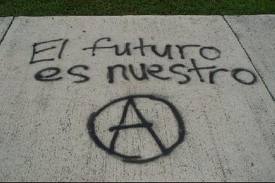 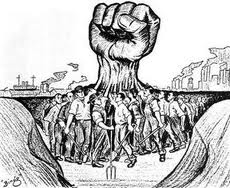 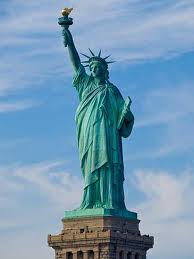 